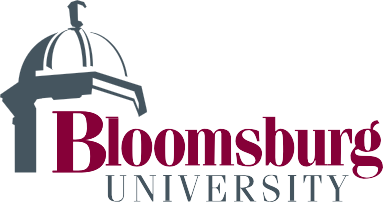 Institutional Animal Care and Use Committee (IACUC)                                                                 Incident Report FormPlease use this form to report any unanticipated problem/ adverse event related to animal research or use. Please submit this form to the current IAUC Chair, which can be found on the IACUC webpage, and copy the Sadie Hauck, shauck@bloomu.edu. Protocol Number:Protocol Title:Principal Investigator Name:  			Adverse Event/Unanticipated Problem DescriptionAdverse Event/Unanticipated Problem DescriptionAdverse Event/Unanticipated Problem DescriptionAdverse Event/Unanticipated Problem DescriptionDate of Event/Problem:Date Identified:Location of Event:Name of Persons Witness to EventIs the possibility of this event noted in the current approved protocol?Is the possibility of this event noted in the current approved protocol?Is the possibility of this event noted in the current approved protocol?Yes   No1.Provide a description (include dates and details) of the adverse event/unanticipated problem:Provide a description (include dates and details) of the adverse event/unanticipated problem:2.2.Provide a description of how this event/problem was managed:3.Provide a description of the corrective actions taken to ensure that this type of event/problem does not occur in the future:Provide a description of the corrective actions taken to ensure that this type of event/problem does not occur in the future: